NIS Opening Week Schedule 2018-2019 (Revised)*Staggered start for Early Years students through Wednesday, August 22nd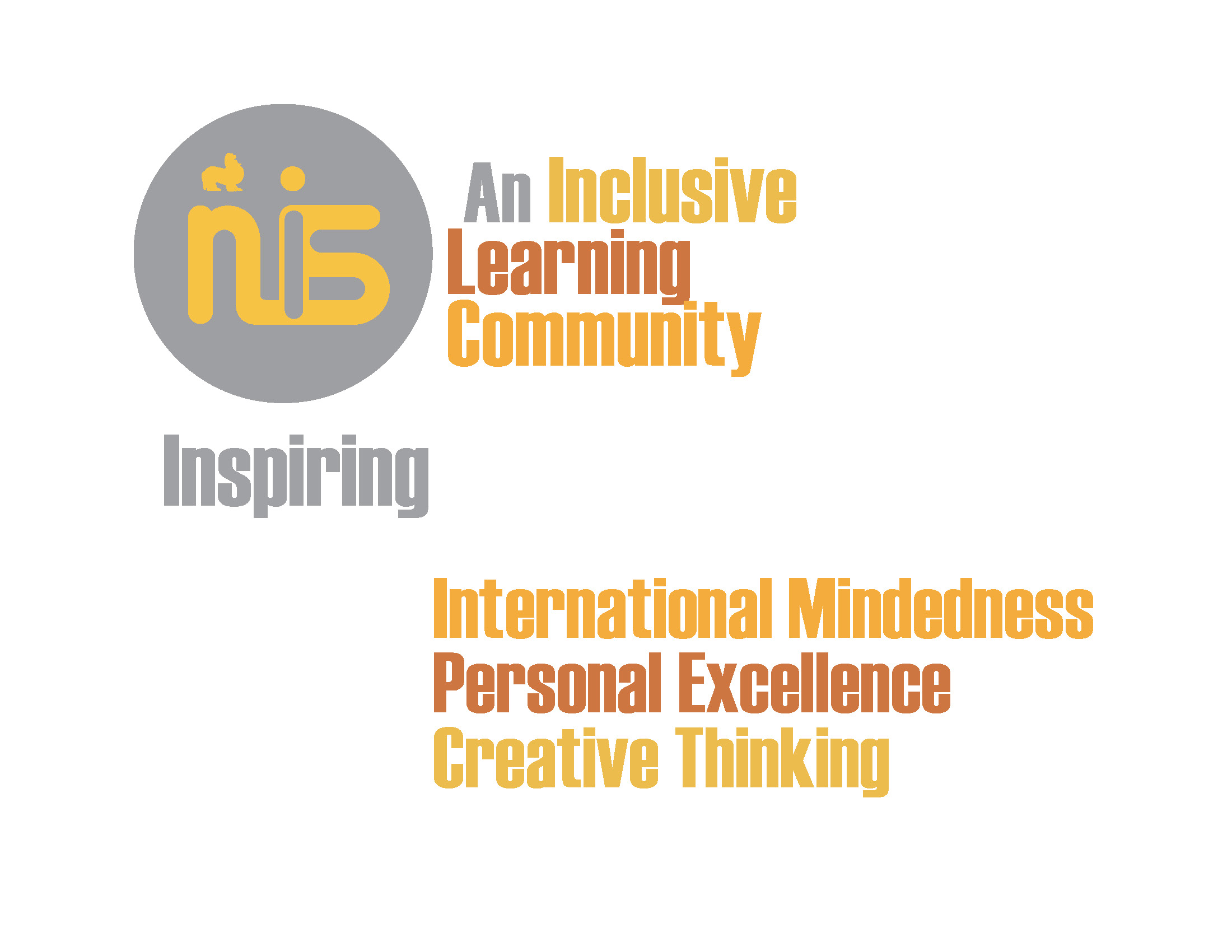 Wednesday, August 8Wednesday, August 8Wednesday, August 8Focus8:00-9:00Community BreakfastCafeteriaConnect & Reconnect9:00-10:30All-Staff MeetingPACLaunch of SY18/1910:30-11:00Coffee BreakStaff RoomCaffeinate/Hydrate11:00-12:30Section-Specific MeetingsPS-PACMS/US-LGRMeeting with Section Heads12:30-1:30Community LunchCafeteriaTake a break and fuel up!1:30-2:30PS: Grade-Level MeetingsMS/US: Roundtables RebootPS-ClassroomsMS/US-LGRPS: Preparation for first daysMS/US: Meet in LGR2:30-4:15Collaborative PlanningClassroomsPreparation for LearningThursday, August 9Thursday, August 9Thursday, August 9Focus8:00-8:30Coffee/Tea ProvidedStaff RoomConnect & Reconnect8:30-9:30US: DP Programme MeetingMS/US-LGRDP Teachers only8:30-9:30MS: Planning for LearningPS: Planning for LearningClassroomsClassroomsPreparation for LearningPreparation for Learning9:30-10:30Primary School MeetingL. Music RoomMeeting with Adam and Junlah9:30-10:309:30-10:30MS/US: 9-12 AdvisorsMS: xBlock Power HourMS/US-LGRD220-Paul’s9-12 Advisors onlyxBlock Teachers only10:30-11:00Coffee/Snack BreakStaff RoomCaffeinate/Hydrate/Satiate 11:00-11:4511:00-12:30EE Supervisor MeetingCollaborative PlanningD215 MinzaClassroomsCollaborative planning for G12 EE SupervisorsPreparation for Learning12:30-1:30Community LunchCafeteriaTake a break and fuel up!1:30-2:30MS: Grade 6-8 AdvisorsMS/US LGR6-8 Advisors Only3:15-4:15Coaches MeetingD229All SY18/19 NIS Coaches1:30-4:15Collaborative PlanningClassroomsPreparation for LearningFriday, August 10 (Updated)Friday, August 10 (Updated)Friday, August 10 (Updated)Focus8:00-8:30Coffee ProvidedStaff RoomConnect & Reconnect8:30-8:45All-Staff MeetingMusic RoomStrategy Session Prep8:45-10:30Strategy – The Design Cycle Experience: Gift GivingMS/US-LGRSelect the Strategy session of your choice8:45-10:30Strategy – The Design Planning MixtapeMusic RoomSelect the Strategy session of your choice10:30-10:45Coffee/Snack BreakStaff RoomCaffeinate/Hydrate/Satiate10:45-12:30Collaborative PlanningClassroomsPreparation for Learning12:30-1:30Community LunchCafeteriaTake a break and fuel up!1:30-2:30Collaborative PlanningClassroomsPreparation for Learning2:30-3:45Community ConnectionsGym, BB, Foyer, PoolHaving fun together!4:00-?TGIFPotato PubRSVP to Clara Partners, yes Kids, not so much!Monday, August 13th: Opening Morning for New and All Grade 6 Families Monday, August 13th: Opening Morning for New and All Grade 6 Families Monday, August 13th: Opening Morning for New and All Grade 6 Families Monday, August 13th: Opening Morning for New and All Grade 6 Families TimingsActionActionLocation7:30am-8:00amNew G1-11 students (including all Grade 6 students) and parents are met by Ambassadors and led to the PAC.Early Years students go directly to EY Centre. New G1-11 students (including all Grade 6 students) and parents are met by Ambassadors and led to the PAC.Early Years students go directly to EY Centre. PACEarly Years Centre8:00amG1-5: TA in the classroom, HR teacher in PAC (ELL/LSS/Coaches/AHoP in PAC)G.6-12: Paul, Leon, Sarah M., Cindy, Dan, Joe, Michael, Becky, Cheryl, and Luiz in PACG1-5: TA in the classroom, HR teacher in PAC (ELL/LSS/Coaches/AHoP in PAC)G.6-12: Paul, Leon, Sarah M., Cindy, Dan, Joe, Michael, Becky, Cheryl, and Luiz in PACPAC8:15amG1-11 students welcomed and dismissed to classrooms from the PACG1-5: Dismissed by Grade, led by HR teachers to classroomsG6: Dismissed by section (6A, 6B, 6C)G7-9 & 10-12: See list on the right.G1-11 students welcomed and dismissed to classrooms from the PACG1-5: Dismissed by Grade, led by HR teachers to classroomsG6: Dismissed by section (6A, 6B, 6C)G7-9 & 10-12: See list on the right.Students released by grade levelsGrades 1-5: To Homeroom classesGrade 6A: D220 Paul U. & LeonGrade 6B: D241 Sarah M. & CindyGrade 6C: D212 Dan S. & JoeGrades 7-9: D242 Michael C. & Becky Grades 10 & 12: D213 Cheryl & Luiz8:15am-9:30amParent sessions led by SETParent sessions led by SETAll students are dismissed8:15am-9:30amPrimary SchoolIntroductions, meet other grade-alike students/teachers, icebreakers, class routines, introductions to integrators, breaks and playground, pencil cases-and more!MS/USVeracross (logging on, schedules, basic navigation of NIS Site), Pencil cases, locker combos, dress guidelines, Q & A, and morePrimary: Homeroom classesMS/US: See aboveAmbassadors to support9:30amEY children picked up by parents in HR classesMS/USTours by AmbassadorsAll teachers in classroomsEY: 9:30am ClassroomsPrimary: Homerooms continuedMS/US: Tours by Ambassadors9:30am-10:15amGrades 1-5: Continued classroom timeMS/USTours by AmbassadorsAll teachers in classroomsEY: 9:30am ClassroomsPrimary: Homerooms continuedMS/US: Tours by Ambassadors10:15am-10:30amGrades 1-5Students picked up by parents in their HR classroomsMS/USStudents go to Library Foyer to meet their parentsPrimary: HR Classrooms(SET to facilitate)MS/US: Library Foyer10:45amBuses DepartBuses DepartBuses Depart10:45am-4:15pmCollaborative PlanningCollaborative PlanningPreparation for LearningTuesday, August 14, Day OneTuesday, August 14, Day OneFirst Day of School (Break Time Teaching Schedule Begins)PSMS/US7:45-8:00Students check Homeroom lists in Centre and Library FoyersStudents check Advisory lists in Centre/Library Foyers and MS LGR glass8:00-9:10PS School day begins*MS/US Extended Advisory (No Block One)9:10-2:30Follow normal Day One Tuesday Schedule (No PS swim class)Follow normal Day One Tuesday Schedule (No PS swim class)Wednesday-Thursday, August 15-16Wednesday-Thursday, August 15-16Wednesday-Thursday, August 15-16PSMS/US9:15-3:00Follow normal Day Two and Three schedules* (No PS swim class)Follow normal Day Two and Three schedules* (No PS swim class)Friday, August 17Friday, August 17Friday, August 17PSMS/US8:00-8:40PS Welcome Assembly-PACExtended Advisory8:40-2:30Follow normal Friday Schedule* (No PS swim class)Follow normal Friday Schedule* (No PS swim class)2:30-3:00Follow normal Friday Schedule*MS/US Welcome Assembly-PAC